В помощь младшему школьнику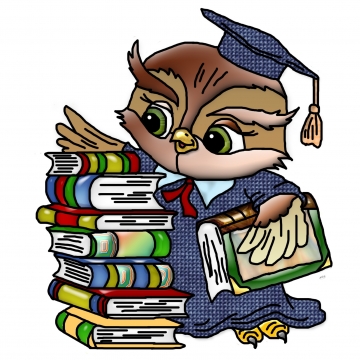 Словарь-справочник по литературному чтениюг.ЭнгельсКак подготовить домашнее задание по литературному чтению1.Пересказ произведенияОткрой книгу на нужной странице.Вспомни, что узнал на уроке.Найди и прочитай название произведения (фамилию автора и заголовок)Прочитай текст произведения, не торопясь, вслух.Отметь непонятные слова, постарайся объяснить их.Подумай, какая главная мысль этого произведения.Раздели текст на части, озаглавь их.Перескажи произведение по плану.Ответь на вопросы и задания учебника.2.Если к завтрашнему дню нужно выучить стихотворениеПриготовление уроков начинай с работы над стихотворением.Прочитай стихотворение вслух. Объясни трудные слова.Прочитай стихотворение выразительно. Постарайся прочувствовать настроение, ритм стихотворения.Прочитай стихотворение ещё 2-3 раза. Постарайся его запомнить.Через несколько минут повтори стихотворение вслух по памяти, при необходимости заглядывая в текст.Перед сном ещё раз повтори стихотворение.Утром следующего дня прочитай стихотворение ещё раз, а потом расскажи его наизусть.3.Основные понятияАбзацЧасть текста от одной красной строки до следующей.Аллегория1.Скрытый смысл, намёк.2.Выражение сложного явления, мысли, идеи с помощью конкретного предмета,«лица», жизненного примера, символа (знака).То же – иносказание.Аллегория используется в  сказках и баснях, лиса- аллегория хитрости, волк – жадности и т.д.АнтонимыСлова, имеющие противоположные значения.Антонимы: добро-зло, любовь-ненависть, правда-ложь и т.д.Антонимы часто используются  в пословицах («Труд  кормит, а лень портит»), в заголовках произведений (русская народная сказка «Про Ленивую и Радивую»).АрхаизмУстаревшее слово или оборот речи.Например, в сказке В.И. Даля «Девочка Снегурочка» используются архаизмы вето /шка, пе /стовать, коку /рочка.Афоризм1. Краткое яркое изречение, выражающее важную мысль.2. Крылатая фраза.Афоризм всегда, в отличие от пословицы и поговорки имеет автора.Сказка ложь, да в ней намёк!Добрым молодцам урок.А.С.Пушкин.Баллада1.Стихотворное произведение, в котором повествуется (рассказывается) о необычном, часто фантастическом происшествии, историческом событии или предании.2. Жанр фольклора или литературы.В балладе А.С. Пушкина «Песнь о вещем Олеге» повествуется об историческом предании, которое вошло в летописи Древней Руси.В балладе А.С.Пушкина «Песнь о вещем Олеге» повествуется об историческом предании, которое вошло в летописи Древней Руси.БаснописецАвтор басен.БасняНебольшое аллегорическое произведение, чаще стихотворное, с нравоучительным содержанием.Литературный жанрГерои (животные, предметы) басен - аллегории жадности, глупости, тупости, хвастовства, зазнайства и других отрицательных  человеческих качеств.Басня часто заканчивается моралью – выводом автора, в котором разъясняется основная поучительная или нравоучительная мысль басни. Иногда мораль предваряет басенную историю. Мораль может быть не выраженной в тексте напрямую, скрытой.БиблияСвященная книга, содержащая предания иудейской и христианской религий; состоит из Ветхого Завета и Нового Завета.БиографияОписание по годам фактов жизни какого-либо человека; жизнеописание.Литературный жанр.БуримеЛитературная игра: составление стихов на заданную рифму.Название подобных произведений.Былина (то же –Ста/рина)           1.Произведение о русских богатырях и их подвигах.           2. Жанр русского фольклора.           Былины, сочинённые безымянными певцами – сказителями, устно передавались из поколения в поколение. После изобретения письменности былины стали записывать учёные-фольклористы, собиратели устного народного творчества. В круг детского чтения вошли былины о подвигах Святогора, Ильи Муромца, Алёши Поповича, Добрыни Никитича и других русских богатырей.БыльТо, что происходило в действительности, на самом деле; факт.Произведение, рассказывающее ( в стихах или прозе) о реальном (или могущем быть на самом деле) событии.Жанр литературыВымыселТо, что создано воображением, фантазией.Особенность творчества писателя – способность изобразить в художественном произведении то, что могло бы быть в действительности.ГимнТоржественное стихотворение-песня, символ государства.Гипербола1.Художественное преувеличение, которое использует писатель, чтобы показать силу, размер или значение того, что он изображает.2.Изобразительно-выразительное средство.Гипербола часто встречается  в произведениях фольклора.ГуманностьЧеловечность, любовь к человеку и окружающему миру; сострадание; непричинение боли и унижения.ДвустишиеСтихотворная строфа, состоящая из двух стихов, рифмующихся между собой и объединённых интонацией.ДиалогРазговор двух или нескольких людей, героев в художественном произведении.В пьесе диалог является основным средством изображения действия и образа героев; состоит из реплик собеседников.Диалогом называют также произведение, написанное в форме разговора.       Драма       Произведение, написанное в форме диалога действующих лиц и предназначенное для исполнения на сцене. То же пьеса.           Драматург          Автор драмы. Драматурги, создавшие драмы для детей: С.Я.Маршак ,  Е.Л.Шварц , С.В.Михалков.              Жанр          Группа произведений с похожими художественными признаками и содержанием.Жанры фольклора: Сказка, загадка, пословица, поговорка, былина…Жанры литературы: рассказ, повесть, роман, стихотворение, поэма, драма и другие.Завязка1.Эпизод, с которого начинается развитие действия.2. Элемент сюжета.ЗагадкаИносказательное описание предмета или явления, которые можно угадать по названным признакам.Жанр фольклора или литературы.Закличка1.Поэтическое обращение к силам природы (дождю, солнцу и другим) или временам года (зиме, весне, лету, осени).2. Жанр фольклора.ЗачинУстойчивые (постоянные) слова или фразы, с которых начинаются сказки, былины и другие произведения фольклора.Идея произведенияОсновная мысль, определяющая содержание произведения.Изобразительно-выразительные средстваПриёмы, с помощью которых писатель изображает какие-то картины и выражает свои мысли и чувства, чтобы читатель смог ярко представить изображённое, испытать ответные чувства (радость, возмущение, удивление, жалость, восхищение и т.д.), задуматься о сказанном автором.ИносказаниеСм.:аллегорияИнсценировкаПереработка прозаического или стихотворного произведения для театра, телевидения, радио.ИнтонацияОсновное выразительное средство звучащей речи, позволяющее передать чувство, отношение говорящего к тому, что он сообщает.Историческая (героическая) песняСтихотворение, предназначенное для пения и повествующее об историческом событии или народном герое. Русские исторические (героические) песни появились позже былин; читаются протяжно, нараспев.Картина (в драме)Часть действия (акта) пьесы, требующая смены декорации.КлассикВыдающийся, признанный всеми автор образцовых произведений.Классическая литератураОбразцовые, наиболее ценные в художественном отношении произведения, созданные отечественными и зарубежными писателями-классиками, получившие всенародное признание и вошедшие в сокровищницу национальной и мировой культуры.КомпозицияПостроение произведения, порядок изложения событий, расположение частей.См.также: сюжет.КонцовкаЗаключительная часть художественного произведения.Красная строкаСм.: абзацКульминацияСамый важный, напряжённый эпизод в развитии действия.КуплетСтрофа  в песне (обычно четверостишие)Частушка, коротенькая народная песня-четверостишие комического или лирического (задушевного) характера.ЛегендаФольклорное или авторское произведение, в котором повествуется, часто в сказочной, фантастической форме, о  каком-то реальном событии прошлого или деянии известного всем лица.ЛетописьДревнейший вид повествовательной древнерусской литературы.Рукописное произведение, состоящее из последовательных ( по летам, т.е. годам) описаний событий, свидетелем которых был автор летописи – летописец.Летописи собирались в летописный сборник – свод. Первый такой свод «Повесть временных лет» был составлен монахом Киево-Печерского мужского монастыря (лавры) летописцем Нестором в 1112 году.  В сборнике представлены произведения разных летописных жанров: житие, похвала, поучение…В XIX веке «Повесть временных лет» пересказал русский историк Сергей Михайлович Соловьёв. Он создал многотомный труд «История России с древнейших времён».ЛирикаСтихотворное произведение, стихотворение, передающее внутреннее (душевное) состояние автора в определённый момент его жизни. Содержанием лирического произведения являются чувства, мысли и переживания, вызванные каким-то впечатлением окружающего мира. См. также: поэзия.МетафораСлово или выражение в переносном значении, основанном на сходстве или сравнении, часто скрытом (без слов, указывающих на сравнения: как, словно, будто и т.д.)Изобразительно-выразительное средство.См. также: аллегория.Например, метафора стальной взгляд подразумевает сравнение: взгляд суровый, твёрдый как сталь.МифПредание, возникшее в глубокой древности.Объяснение людьми в древние времена явлений природы, происхождения мира и человека с помощью вымысла, исходя из убеждения в существовании божеств, по воле которых устроена жизнь.Миф напоминает сказку и легенду. Но, в отличие от сказки, в мифе даётся объяснение того, о чём рассказывается. В отличие от легенды, миф не имеет в основе подлинного факта (события), а полностью является плодом фантазии.Мифы существуют у всех народов.МонологРечь героя произведения, обращённая к себе самому или к собеседнику и не связанная с речью других персонажей. В пьесах герои часто выражают свои раздумья или переживания в фоме монолога.МоральСм.: басня.ОлицетворениеНаделение животных, предметов, растений, явлений природы человеческими качествами (речью, переживаниями, мыслями).Изобразительно-выразительное средство; вид метафоры.Олицетворение постоянно используется  в сказках и баснях.ОмонимыСлова, одинаковые по звучанию или написанию, но разные по значению.Изобразительно-выразительное средство.«Косаря красит коса острая, а девицу коса длинная».ОчеркНебольшое прозаическое повествовательное произведение, в котором точно и достоверно рассказывается о событиях (фактах), происходивших в реальной жизни.Авторы очерков – очерки/сты рассказывают о природе, жизни людей, интересных встречах.ПейзажОписание (образ) картины природы в художественном произведении.Изобразительно-выразительное средство.Пейзаж показывает отношение писателя к природе, передает чувства, настроение автора или его героев, помогает представить место действия, душевное состояние, черты характера персонажа и т.д.Повествовательное произведениеПроизведение в прозе или (реже) в стихах, которое имеет сюжет.ПовестьПрозаическое (реже стихотворное) повествовательное произведение, в котором рассказывается о жизни одного или нескольких главных героев. Рассказ ведется от имени автора, рассказчика или одного из героев.Жанр литературы.ПоговоркаОбразное устойчивое выражение; часть суждения.Жанр фольклора.ПословицаКраткое изречение, содержащее законченное суждение или поучение по поводу различных жизненных ситуаций.Жанр фольклора.Пословица имеет прямой и переносный смысл. Например, в пословице «Куй железо, пока горячо» в прямом смысле напоминают кузнецу, что из холодного железа ничего не скуёшь, а потому надо поторопиться. Вместе с тем эта пословица имеет переносный смысл- так говорят о любой работе, которую нельзя откладывать, о таких делах, которые требуют немедленного решения.Пословицы легко запоминаются, потому что похожи по складу речи на короткое стихотворение.ПоэмаСтихотворное (реже-прозаическое) лирико-повествовательное произведение, имеющее сюжет.Жанр литературы.ПреданиеУстный рассказ, передаваемый из поколения в поколение; записанный становится фактом литературы.См. также: сказание.ПрисказкаКомическое вступление или концовка сказки; прибаутка.ПритчаНебольшой рассказ в иносказательной форме, содержащий поучение, наставление.ПрозаХудожественные повествовательные произведения, изложенные обычной, а не стихотворной речью. Исключение – стихотворения в прозе.Основные жанры прозаических произведений: сказка, рассказ, повесть, роман.ПсевдонимВымышленное литературное имя (фамилия), которым писатель подписывает свои произведения в печати.ПьесаДраматическое произведение для театрального представления.ПятистишиеСтихотворение или строфа из пяти стихов.Развязка   Эпизод литературного произведения, завершающий развитие действия.Рассказ1.Небольшое художественное повествовательное произведение о каком-либо событии в жизни героя или автора.2.Жанр литературы.Ритм (стихотворный)Размеренность в чередовании долгих и кратких (ударных и безударных) слогов в рифмующихся строках стихотворения.Главная отличительная особенность стихотворной речи.РифмаЗвуковое совпадение, связывающее окончания двух или нескольких строк.По расположению в строках строфы рифмы делятся на парные (или смежные), перекрёстные и охватные (или опоясанные).Рифма подчёркивает паузу в конце стиха и его ритм.Парные (схема аабб) связывают соседние строки.Отрывок из стихотворения А.Майкова «Колыбельная песня»:а) Улетел орёл домой;а) Солнце скрылось под водой;б) Ветер, после трёх ночей,б) Мчится к матери своей.Перекрёстные рифмы связывают первую и третью, вторую и четвёртую стихотворные строки (схема абаб).Отрывок из стихотворения А.А.Блока «Россия»:а) Опять, как в годы золотые,б) Три стёртых треплются шлеи,а) И вязнут спицы росписныеб) В расхлябанные колеи…Охватные (или опоясанные) рифмы связывают первую и четвёртую, вторую и третью строки (схема абба).Отрывок из стихотворения И.А.Бунина «Листопад»:а) Такое мёртвое молчаньеб) В лесу и в синей вышине,б) Что можно в этой тишинеб) Расслышать листиков шуршанье.РоманПовествовательное произведение, раскрывающее истории жизни многих героев на протяжении длительного времени, обычно по объёму больше, чем повесть.СинонимыСлова, различные по звучанию и написанию, но близкие по значению.Изобразительно-выразительное средство.Писатель из множества синонимов выбирает тот, который точно передаёт его мысль или чувство, помогает ярко создать образ.СказПовествовательное произведение, в котом повествование ведётся от лица рассказчика в разговорно-бытовой манере народной речи.Жанр фольклора и литературы.СказаниеПовествовательное произведение исторического (действительно случившегося в прошлом) или легендарного ( основанного на устных преданиях с долей вымысла) характера.СказительРусский народный поэт-певец; исполнитель и распространитель былин, песен, сказок.СказкаПовествовательное произведение (в прозе или в стихах) с фантастическим вымыслом.Народные сказки-одни из самых древних произведений фольклора; подразделяются на бытовые, волшебные, о животных. Многие сказки разных народов имеют похожий сюжет.Литературные сказки писали русские и зарубежные писатели, используя сюжеты и образы народных сказок.СкороговоркаНебольшое шуточное произведение, построенное на подборе трудно произносимых вместе слов; при быстром произнесении скороговорки вслух несколько раз без остановки обычно путаются слова, что вызывает смех у слушателей. Жанр фольклора.СравнениеСопоставление людей, животных, предметов и явлений по их внешнему или внутреннему сходству.Пример:Дико росла, как цветок полевой,Смугла Саша в деревне степной.                 Н.А.Некрасов  «Саша»Метафора (см.).СтихСтрока в стихотворении.СтихотворениеСм.: лирикаСтрофаГруппа стихотворных строк (стихов), объединённых ритмом, рифмой и общей интонацией. По числу стихотворных строк строфа может представлять: двустишие, трёхстишие, четверостишие, пятистишие, шестистишие и т.д.СчиталкаИгровое стихотворение или песенка, позволяющие перед началом игры выбрать того, кто будет «водить». Жанр фольклора и детской литературы.СюжетЦепочка последовательных событий, составляющих основное содержание художественного повествовательного произведения.См. также: композиция.Основные элементы сюжета: экспозиция, завязка, развитие действия, кульминация, развязка, заключение. В некоторых произведениях может отсутствовать какой – либо элемент сюжета.Сюжетно-композиционный «треугольник»КульминацияРазвитие действия                                 Развитие  действияЭкспозиция       Завязка                    Развязка     ЗаключениеЛитература:1.Литературное чтение 1-4 классы. Электронное учебное пособие «Словарь-справочник «Книгочей».2. «Справочник для начальных классов» Т.В. Шклярова.-М.: «Грамотей», 2012, 128 с.3. «Как самостоятельно подготовиться к экзамену по литературе» А.Б.Есен – М.: Русское слово/ Импэто, 1996, - 96 с.